АМАНАКСКИЕ                                             Распространяется    бесплатноВЕСТИ 24 ноября  2022г                                                                                                                                                              № 58(563) ОФИЦИАЛЬНОИнформационный вестник Собрания представителей сельского поселения Старый Аманак муниципального района Похвистневский Самарской области   АДМИНИСТРАЦИЯ                                            СЕЛЬСКОГО ПОСЕЛЕНИЯ              Старый Аманак   МУНИЦИПАЛЬНОГО РАЙОНА            ПОХВИСТНЕВСКИЙ        САМАРСКОЙ ОБЛАСТИ   П О С Т А Н О В Л Е Н И Е                24.11.2022 год   № 83Об утверждении Плана работы Администрациисельского поселения Старый Аманакмуниципального района ПохвистневскийСамарской области на 2023 годВ соответствии с Федеральным законом от 06.10.2003 г. № 131 «Об общих принципах организации местного самоуправления в Российской Федерации», Уставом сельского поселения Старый Аманак муниципального района Похвистневский Самарской области, Администрация сельского поселения Старый Аманак муниципального района Похвистневский Самарской областиП О С Т А Н О В Л Я Е Т:1. Утвердить  План работы Администрации сельского поселения Старый Аманак муниципального района Похвистневский Самарской области  на 2023  год.  (Приложение №1).2. Опубликовать настоящее Постановление в газете «Аманакские Вести» и разместить на официальном сайте поселения в сети Интернет.3. Контроль за исполнением настоящего Постановления возложить на Главу поселения.Глава поселения                                                                                   Т.А.ЕфремоваПриложение № 1 к Постановлению  Администрации сельского поселения Старый Аманак муниципального  района Похвистневский Самарской области от 24.11.2022 г. № 83 План работы Администрации сельского поселения Старый Аманак муниципального района Похвистневский Самарской области на 2023 год  29 ноября 2022 года с 15:00 до 16:00 начальник Управления организации деятельности участковых уполномоченных полиции и подразделений по делам несовершеннолетних ГУ МВД России по Самарской области полковник полиции Андрей Александрович Казаков проведет прямую телефонную линию.

  В указанное время любой желающий может позвонить по телефону 8 (846) 339-50-69 и получить грамотный и компетентный ответ на вопрос, касающийся деятельности участковых уполномоченных полиции и инспекторов по делам несовершеннолетних.

  Задать свой вопрос спикеру можно и в прямом эфире в социальной сети ВКонтакте на площадке официального сообщества ГУ МВД России по Самарской области, а также в Telegram-канале Ксении Штефан https://t.me/kseniyashtefan и в социальной сети ВКонтакте на площадке сообщества сетевого издания PROGORODSAMARA События Самары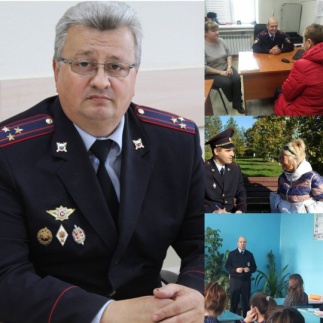 № п/пНаименование мероприятийСроки проведенияОтветственный1. Организационно-массовая работа1. Организационно-массовая работа1. Организационно-массовая работа1. Организационно-массовая работа1.1Подготовка муниципальных правовых актов сельского поселения Старый Аманакв течение годаГлава поселения, Главный специалист поселения1.2Взаимодействие с администрацией района, иными организациями и учреждениямисогласно плана администрации районаГлава поселения,  специалисты 1.3Прием граждан по личным вопросамсогласно регламента работыГлава поселения1.4Организация и проведение сельских сходов граждан1 кварталГлава поселения,  специалисты 1.5Проведение заседаний Собрания представителей сельского поселенияпо мере необходимостиГлава поселения1.6Предоставление муниципальными служащими сведений о доходах, об имуществе и обязательствах имущественного характера.апрельмуниципальные служащие1.7Проведение работы по противодействию коррупциипостоянноГлава поселения1.8Организация массовых праздников:- Проводы русской зимы;- международный женский день;- День Победы;- День России;- День села Старый Аманак- День Пожилого человека;- День матери;- Новогодний праздник.мартмарт9 маяиюньавгустоктябрьноябрьдекабрьАдминистрация поселения совместно с СДК, общественными организациями, образовательными учреждениями1.9Планерки с работниками администрации, организациями, расположенными на территории поселения, и советами общественных организацийеженедельновторникГлава поселения1.10Заключение договоров с организациями для выполнения функций органов местного самоуправленияпо мере необходимостиГлава поселения1.11Оказание помощи в подготовке документов  несовершеннолетним, необходимых для трудоустройства Июнь-августГлава поселения, специалисты поселения1.12Об осуществлении муниципального контроля на территории поселения.постоянноГлава поселения1.13Выездная работа работников администрации сельского поселения Старый Аманакпо мере необходимостиГлава поселения, специалисты поселения1.14Регистрация имущества и земельных участков в регистрационной службепо мере необходимостиГлава поселения, Главный специалист поселения1.15Внесение изменений и дополнений в Устав сельского поселения Старый Аманакпо мере необходимостиГлава поселения1.16Разработка и утверждение муниципальных программ на 2023 год.по мере необходимостиГлава поселения, Главный специалист поселения1.17Осуществление работы по наполнению сайта администрации сельского поселения информационными ресурсами.постоянноГлава поселения1.18Проведение разъяснительной работы с молодежью по выявлению и предупреждению терроризма и экстремизмапостоянноГлава поселения, Главный специалист поселения1.19Рейды в неблагополучные семьи с детьмив течение годаСпециалисты поселения, общественные советы1.20Работа с общественными организациями: Совет ветеранов, Совет женщин, первичное отделение партии «Единая Россия»постоянноГлава поселения, Главный специалист поселения2. Бюджетно-финансовая работа2. Бюджетно-финансовая работа2. Бюджетно-финансовая работа2. Бюджетно-финансовая работа2.1Внесение изменений в бюджет сельского поселения Старый Аманак на 2023 год.январь-декабрьГлава поселения2.2Об утверждении отчета об исполнении бюджета сельского поселения Старый Аманак за 2022год.мартГлава поселения2.3Об итогах исполнения бюджета сельского поселения за 1 квартал, полугодие, 9 месяцев.в течение годаГлава поселения2.4Подготовка, формирование и утверждение бюджета сельского поселения на 2023 год.октябрь-декабрьГлава поселения, специалисты поселения 2.5Контроль за расходами, предусмотренные сметойпостоянноГлава поселения2.6Работа с налогоплательщиками по уплате налогов в срокпостоянноСпециалисты поселения2.7Анализ состояния и возможность увеличения доходной части бюджета поселенияпостоянноГлава поселения2.8Работа по недоимке налоговпостоянноСпециалисты поселения2.9Ежеквартальный анализ исполнения бюджета поселенияГлава поселения2.10Сверка сведений ЛПХ с данными похозяйственного учета путем подворного обходана 01.01.202301.07.2023, 01.10.2023Специалисты поселения3. Планирование работ по благоустройству, ремонту3. Планирование работ по благоустройству, ремонту3. Планирование работ по благоустройству, ремонту3. Планирование работ по благоустройству, ремонту3.1Работа по заключению договоров на очистку снега, грейдированиеянварь - декабрьГлава поселения, Главный специалист поселения3.2Благоустройство территории сельского поселения апрель-сентябрьГлава поселения, специалисты поселения3.3Уборка территорий кладбищмай-октябрьГлава поселения, специалисты поселения3.4Контроль за выполнением договорных обязательств в зимнее времяноябрь-февральГлава поселения3.5Организация работы по скашиванию сорной растительности на территории поселенияв летний периодГлава поселения3.6Обслуживание уличного освещения в населенных пунктах поселения по мере необходимостиГлава поселения, Главный специалист  поселения3.7Ликвидация несанкционированных свалокпо мере необходимостиГлава поселения, Главный специалист поселения3.8Проведение рейдов по применению мер административной ответственности к лицам, осуществляющим несанкционированное размещение ТКО и других материаловв течение годаГлава поселения, Главный специалист поселения3.9Организация работы по ремонту дорог в населенных пунктах поселения.в течение годаГлава поселения, Главный специалист поселения4. Мероприятия по обеспечению первичных мер пожарной безопасности4. Мероприятия по обеспечению первичных мер пожарной безопасности4. Мероприятия по обеспечению первичных мер пожарной безопасности4. Мероприятия по обеспечению первичных мер пожарной безопасности4.1Опашка территории сельского поселения в  противопожарных целяхАпрель-майГлава поселения, Главный специалист поселения4.2Продолжить работу с населением:- об обязательном наличии в хозяйстве первичных средств пожарной безопасности;- подворный обход жилого сектора (распространение памяток о печном отоплении);- подворный обход (проверка состояния печей в жилых домах, проверка чердачных помещений);- обучение населения действиям при возникновении пожара, чрезвычайных ситуаций природного и техногенного характера (листовки, памятки)постоянноянварь-февральфевральмайГлава поселения, участковый уполномоченный полиции (по согласованию), сотрудники госпожнадзора (по согласованию)4.3Ликвидация и предупреждение лесных пожаров на территории поселениямай-сентябрьГлава поселения, Главный специалист поселения5. Организация контроля исполнения5. Организация контроля исполнения5. Организация контроля исполнения5. Организация контроля исполнения5.1Вести учет входящей и исходящей корреспонденциипостоянноСпециалисты поселения5.2Прием жалоб, предложений, заявлений граждан, ответы на них в установленные законом срокипо мере поступленияГлава поселения, Главный специалист поселения5.3Подготовка постановлений, распоряжений, контроль за исполнениемпостоянноГлава поселения, Главный специалист поселения5.4Заключение договоров с организациямипо мере необходимостиГлава поселения5.5Подготовка и сдача отчетов, сведений:- военкомат;- статистика;- администрация района;- управление соц. защитыпо мере необходимости, в установленные срокиСпециалисты поселения6. Мероприятия по формированию архивных фондов6. Мероприятия по формированию архивных фондов6. Мероприятия по формированию архивных фондов6. Мероприятия по формированию архивных фондов6.1Составление номенклатуры дел, предоставление на согласование и утверждение.январьГлавный специалист поселения6.2Составление описи дел постоянного срока хранения и по личному составу.1 кварталГлавный специалист поселения6.3Сдача дел постоянного срока хранения в архив муниципального района Похвистневский1 кварталГлавный специалист поселения6.4Списание документов по акту, не подлежащих хранению.ноябрь 2023 годаГлавный специалист поселения6.5Проверка состояния дел по личному составу.октябрь 2023 годаГлавный специалист поселенияУЧРЕДИТЕЛИ: Администрация сельского поселения Старый Аманак муниципального района Похвистневский Самарской области и Собрание представителей сельского поселения Старый Аманак муниципального района Похвистневский Самарской областиИЗДАТЕЛЬ: Администрация сельского поселения Старый Аманак муниципального района Похвистневский Самарской областиАдрес: Самарская область, Похвистневский          Газета составлена и отпечатана                                                                район, село Старый Аманак, ул. Центральная       в администрации сельского поселения                                                        37 а, тел. 8(846-56) 44-5-73                                             Старый Аманак Похвистневский район                                                      Редактор                                                                                               Самарская область. Тираж 100 экз                                                      Н.А.Саушкина